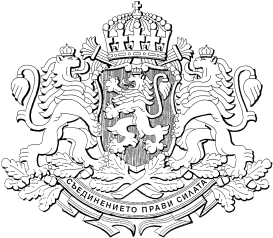 РЕПУБЛИКА БЪЛГАРИЯМИНИСТЕРСКИ СЪВЕТПроектПОСТАНОВЛЕНИЕ  ................от ........................................ г.ЗА изменение на Тарифата за определяне на цените, които се заплащат за изпълнението на мерките по програмата за профилактика, надзор, контрол и ликвидиране на болести по животните и зоонози, приета с Постановление № 78 на Министерския съвет от 2016 г. (обн., ДВ, бр. 30 от 2016 г.)МИНИСТЕРСКИЯТ СЪВЕТПОСТАНОВИ:§ 1. В чл. 5 се правят следните изменения:1. В т. 1 и т. 2 числото „2,00“ се заменя с „2,29“;2. В т. 3 числото „1,00“ се заменя с „1,14“;3. В т. 4 числото „0,20“ се заменя с „0,23“;4. В т. 5 числото „3,00“ се заменят с „3,43“.§ 2. В чл. 6 се правят следните изменения:1. В т. 1 числото „10.00“ се заменя с „11,43“;2. В т. 2 числото „5.00“ се заменя с „5,72“;3. В т. 3 числото „2.00“ се заменя с „2,29“.§ 3. В чл. 7 се правят следните изменения:1. В т. 1, 2 и 3 и числото „2.00“ се заменя с „2,29“;2. В т. 4 числото „1.00“ се заменя с „1,14“;3. В т. 5 и 6 числото „2.00“ се заменя с „2,29“.§ 4. В чл. 8 се правят следните изменения:1. В т. 1 числото „4.00“ се заменят с „4,57“;2. В т. 2 числото „1.00“ се заменя с „1,14“.§ 5. В чл. 9 числото „15.00“ се заменя с „17,15“.§ 6. В чл. 10 числото „0,50“ се заменя с „0,57“.§ 7. В чл. 11 числото „1.00“ се заменя с „1,14“.§ 8. В чл. 12 числото „4.00“ се заменя с „4,57“.§ 9. В чл. 13, 14 и 15 числото „1.00 лв.“ се заменя с „1,14“.Заключителна разпоредба§ 10. Постановлението влиза в сила от 01.01.2022 г.МИНИСТЪР-ПРЕДСЕДАТЕЛ:СТЕФАН ЯНЕВи.д. ГЛАВЕН СЕКРЕТАР на Министерския съвет:  КРАСИМИР БОЖАНОВГлавен секретар на Министерството на земеделието, храните и горите:Анна МирчеваДиректор на дирекция „Правни дейности и законодателство на Европейския съюз“:Ивелина Яламова-Колева